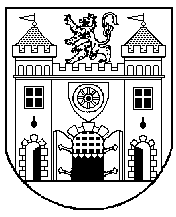 STATUTÁRNÍ MĚSTO LIBERECZASTUPITELSTVO MĚSTA LIBEREC č. 3/2024OBECNĚ ZÁVAZNÁ VYHLÁŠKASTATUTÁRNÍHO MĚSTA LIBEREC,kterou se vymezují školské obvody spádových mateřských škol v Liberci Zastupitelstvo města Liberec se na svém zasedání dne 21. 3. 2024 usneslo vydat usnesením č. 53/2024 na základě § 179 odst. 3 zákona č. 561/2004 Sb., o předškolním, základním, středním, vyšším odborném a jiném vzdělávání (školský zákon) ve znění pozdějších předpisů, a v souladu s § 10, písm. d) a § 84 odst. 2, písm. h) zákona č. 128/2000 Sb., o obcích (obecní zřízení), ve znění pozdějších předpisů, tuto obecně závaznou vyhlášku (dále jen „vyhláška“): Čl. 1 Školské obvody spádových mateřských škol Školský obvod 1 Do školského obvodu 1 spadají následující mateřské školy zřizované statutárním městem Liberec: Mateřská škola "Korálek", Liberec, Aloisina výšina 645/55, příspěvková organizace Mateřská škola "Sluníčko", Liberec, Bezová 274/1, příspěvková organizace Mateřská škola "Motýlek", Liberec, Broumovská 840/7, příspěvková organizace Mateřská škola "Pramínek", Liberec, Březinova 389/8, příspěvková organizace Mateřská škola "Kytička", Liberec, Burianova 972/2, příspěvková organizace Mateřská škola "Kamarád", Liberec, Dělnická 831/7, příspěvková organizace Mateřská škola, Liberec, Dětská 461, příspěvková organizace Mateřská škola "Hvězdička", Liberec, Gagarinova 788/9, příspěvková organizace Mateřská škola "Jizerka", Liberec, Husova 184/72, příspěvková organizace Mateřská škola "Jablůňka", Liberec, Jabloňová 446/29, příspěvková organizace Mateřská škola, Liberec, Jeřmanická 487/27, příspěvková organizace Mateřská škola "Klubíčko", Liberec, Jugoslávská 128/1, příspěvková organizace Mateřská škola "Lvíček", Liberec, Kaplického 386, příspěvková organizace Mateřská škola "Nad přehradou", Liberec, Klášterní 149/16, příspěvková organizace Mateřská škola, Liberec, Klášterní 466/4, příspěvková organizace Mateřská škola, Liberec, Matoušova 468/12, příspěvková organizace Mateřská škola "Beruška", Liberec, Na Pískovně 761/3, příspěvková organizace Mateřská škola "Delfínek", Liberec, Nezvalova 661/20, příspěvková organizace Mateřská škola "Srdíčko", Liberec, Oldřichova 836/5, příspěvková organizace Mateřská škola "U Bertíka", Liberec, Purkyňova 458/19, příspěvková organizace Mateřská škola "Pohádka", Liberec, Strakonická 211/12, příspěvková organizace Mateřská škola, Liberec, Stromovka 285/1, příspěvková organizace Mateřská škola "Rosnička", Liberec, Školní vršek 503/3, příspěvková organizace Mateřská škola "Čtyřlístek", Liberec, Horská 166/27, příspěvková organizace Mateřská škola "Rolnička", Liberec, Truhlářská 340/7, příspěvková organizace Mateřská škola "Pod Ještědem", Liberec, U Školky 67, příspěvková organizace Mateřská škola "Sedmikráska", Liberec, Vzdušná 509/20, příspěvková organizace Mateřská škola "V zahradě", Liberec, Žitavská 122/68, příspěvková organizace Mateřská škola "Klíček", Liberec, Žitná 832/19, příspěvková organizace Základní škola a Mateřská škola Barvířská, Liberec, příspěvková organizace Základní škola a Mateřská škola Ostašov, Liberec, příspěvková organizace Školský obvod 1 tvoří celé území města Liberec bez území Liberec XXX – Vratislavice nad NisouŠkolský obvod 2Do školského obvodu 2 spadají následující mateřské školy zřizované Městským obvodem Liberec Vratislavice nad Nisou: MATEŘSKÁ ŠKOLA ″SÍDLIŠTĚ″, Liberec 30, Skloněná 1414, příspěvková organizace Mateřská škola "Lísteček", Vratislavice nad Nisou, příspěvková organizace Školský obvod 2 tvoří celé území Liberec XXX - Vratislavice nad Nisou Čl. 2 Zrušovací ustanovení Ke dni účinnosti této vyhlášky se zrušuje Obecně závazná vyhláška statutárního města Liberec, kterou se vymezují školské obvody spádových mateřských škol v Liberci č. 2/2020, ze dne 27. 2. 2020. Čl. 3 Závěrečné ustanovení Tato vyhláška nabývá účinnosti dnem 15. dubna 2024. Mgr. Šárka Prachařová v. r.Ing. Jaroslav Zámečník, CSc. v. r.náměstkyně primátora primátor města